                                                                                                                                            № 42  06 ОКТЯБРЯ 2020 г.   ПРОЕКТРОССИЙСКАЯ ФЕДЕРАЦИЯИРКУТСКАЯ ОБЛАСТЬНИЖНЕУДИНСКИЙ МУНИЦИПАЛЬНЫЙ РАЙОНЗАРЕЧНОЕ МУНИЦИПАЛЬНОЕ ОБРАЗОВАНИЕАДМИНИСТРАЦИЯПОСТАНОВЛЕНИЕ«ОБ УТВЕРЖДЕНИИ МУНИЦИПАЛЬНОЙ ПРОГРАММЫ "РАЗВИТИЕ ДОРОЖНОГО ХОЗЯЙСТВА" НА 2021-2023 ГОДЫВ целях привидения в соответствие Программы с выделенными бюджетными ассигнованиями, руководствуясь Уставом Заречного муниципального образования, администрация Заречного муниципального образования - администрация сельского поселения ПОСТАНОВЛЯЕТ:1. Утвердить муниципальную программу "Развитие дорожного хозяйства" на 2021-2023 годы (прилагается).2. Считать утратившими силу постановления администрации:- № 47 от 25.12.2019г. "Об утверждении муниципальной программы "Развитие дорожного хозяйства" на 2020-2022 годы;3. Настоящее постановление опубликовать в "Вестнике Заречного сельского поселения".4. Контроль за исполнением настоящего постановления оставляю за собой.Глава Заречногомуниципального образованияРоманенко А.И.Утверждено:Постановлением администрацииЗаречногомуниципального образованияМУНИЦИПАЛЬНАЯ ПРОГРАММАЗАРЕЧНОГО МУНИЦИПАЛЬНОГО ОБРАЗОВАНИЯ«РАЗВИТИЕ ДОРОЖНОГО ХОЗЯЙСТВА»НА 2021-2023 ГОДЫПАСПОРТМУНИЦИПАЛЬНОЙ ПРОГРАММЫ«РАЗВИТИЕ ДОРОЖНОГО ХОЗЯЙСТВА" НА 2021-2023ГОДЫ»1. СОДЕРЖАНИЕ, ПРОБЛЕМЫ И ОБОСНОВАНИЕ НЕОБХОДИМОСТИЕЕ РЕШЕНИЯ ПРОГРАММНЫМ  МЕТОДОМОСНОВНЫЕ ЦЕЛИ И ЗАДАЧИ ПРОГРАММЫОсновными целями разработки настоящей Программы являются:1) повышение безопасности дорожного движения;2) обеспечение сохранности дорог общего пользования местного значения;3) создание условий для устойчивого развития территории;Для достижения поставленных целей необходимо решение следующих задач:1) сокращение детского дорожно-транспортного травматизма;2) сохранение и повышение транспортно-эксплуатационного состояния дорог общего пользования местного значения посредством изменения стратегии осуществления работ по их ремонту и содержанию;3) обеспечение содержания улиц, дорог и сооружений на них.2. СРОКИ РЕАЛИЗАЦИИ ПРОГРАММЫНастоящая Программа реализуется в течение 2021-2023года.Программа может быть продлена на следующий год. Мероприятия программы ежегодно уточняются в соответствии с выделенными бюджетными ассигнованиями.3. ПЕРЕЧЕНЬ ПРОГРАММНЫХ МЕРОПРИЯТИЙ4. ОБЪЕМЫ И ИСТОЧНИКИ ФИНАНСИРОВАНИЯ ПРОГРАММЫС целью обеспечения равномерного выделения финансовых средств по годам, повышения безопасности дорожного движения и обеспечения содержания дорог общего пользования местного значения, объем работ рассматривать и корректировать ежегодно до внесения проекта бюджета на рассмотрение в Думу поселения.На реализацию мероприятий Программы необходимо: в 2021 году – 416,00  тыс. руб.; в 2022 году – 416,00 тыс. руб.; в 2023 году - 416,00 тыс. руб.. Исполнителями мероприятий Программы являются предприятия, выигравшие торги на проведение отдельных видов работ.Объемы и источники финансирования Программы, программные мероприятия уточняются ежегодно.5. МЕХАНИЗМ РЕАЛИЗАЦИИ ПРОГРАММЫРеализация Программы осуществляется выполнением комплекса мероприятий в соответствии пунктом 3.Перечень объектов, подлежащих ремонту и содержанию, ежегодно формируется в пределах объема финансирования Программы.6. КОНТРОЛЬ ЗА ИСПОЛНЕНИЕМ ПРОГРАММЫКонтроль за исполнением Программы осуществляют администрация Заречного муниципального образования.7. ОЖИДАЕМЫЕ КОНЕЧНЫЕ РЕЗУЛЬТАТЫ РЕАЛИЗАЦИИ ПРОГРАММЫВыполнение Программы позволит решить ключевые задачи, обеспечивающие достижение стратегических целей, - повышение безопасности дорожного движения и обеспечение высокого качества и технической оснащенности выполняемых работ по содержанию дорог общего пользования местного значения. Создание условий устойчивого развития территории МО.  Ожидаемые конечные результаты реализации Программы:1.Сохранение и повышение транспортно-эксплуатационного состояния дорог общего пользования местного значения посредством изменения стратегии осуществления работ по их ремонту и содержанию;2.Обеспечение содержания улиц, дорог и сооружений на них;Приложение № 1 к муниципальной программе "Развитие дорожного хозяйства"Подпрограмма № 1МУНИЦИПАЛЬНАЯ ПОДПРОГРАММА"РАЗВИТИЕ АВТОМОБИЛЬНЫХ ДОРОГ ОБЩЕГО ПОЛЬЗОВАНИЯ, МЕСТНОГО ЗНАЧЕНИЯ ЗАРЕЧНОГО МУНИЦИПАЛЬНОГО ОБРАЗОВАНИЯ"МУНИЦИПАЛЬНОЙ ПРОГРАММЫ"РАЗВИТИЕ ДОРОЖНОГО ХОЗЯЙСТВА"В ЗАРЕЧНОМ МО НА 2021-2023ГОДЫ»ПАСПОРТ1.ПЕРЕЧЕНЬ ПРОГРАММНЫХ МЕРОПРИЯТИЙ2. ОБЪЕМЫ И ИСТОЧНИКИ ФИНАНСИРОВАНИЯ ПРОГРАММЫС целью обеспечения равномерного выделения финансовых средств по годам, повышения безопасности дорожного движения и обеспечения содержания дорог общего пользования местного значения, объем работ рассматривать и корректировать ежегодно до внесения проекта бюджета на рассмотрение в Думу поселения.На реализацию мероприятий Программы необходимо: в 2019 году – 386,89 тыс. руб.; в 2020 году – 400,81 тыс. руб.; в 2021 году - 416,85 тыс. руб. Исполнителями мероприятий Программы являются предприятия, выигравшие торги на проведение отдельных видов работ.Объемы и источники финансирования Программы, программные мероприятия уточняются ежегодно.3. МЕХАНИЗМ РЕАЛИЗАЦИИ ПРОГРАММЫРеализация Программы осуществляется выполнением комплекса мероприятий в соответствии пунктом 3.Перечень объектов, подлежащих ремонту и содержанию, ежегодно формируется в пределах объема финансирования Программы.4. КОНТРОЛЬ ЗА ИСПОЛНЕНИЕМ ПРОГРАММЫКонтроль за исполнением Программы осуществляют администрация Заречного муниципального образования.5. ОЖИДАЕМЫЕ КОНЕЧНЫЕ РЕЗУЛЬТАТЫ РЕАЛИЗАЦИИПРОГРАММЫВыполнение Программы позволит решить ключевые задачи, обеспечивающие достижение стратегических целей, - повышение безопасности дорожного движения и обеспечение высокого качества и технической оснащенности выполняемых работ по содержанию дорог общего пользования местного значения. Создание условий устойчивого развития территории МО.  Ожидаемые конечные результаты реализации Программы:1.Сохранение и повышение транспортно-эксплуатационного состояния дорог общего пользования местного значения посредством изменения стратегии осуществления работ по их ремонту и содержанию;2.Обеспечение содержания улиц, дорог и сооружений на них.	ПРОЕКТРОССИЙСКАЯ ФЕДЕРАЦИЯИРКУТСКАЯ ОБЛАСТЬ НИЖНЕУДИНСКИЙ МУНИЦИПАЛЬНЫЙ РАЙОНЗАРЕЧНОГО МУНИЦИПАЛЬНОЕ ОБРАЗОВАНИЕ
АДМИНИСТРАЦИЯПОСТАНОВЛЕНИЕ«ОБ УТВЕРЖДЕНИИ МУНИЦИПАЛЬНОЙ ПРОГРАММЫ "РАЗВИТИЕ ЖИЛИЩНО-КОММУНАЛЬНОГО ХОЗЯЙСТВА В ЗАРЕЧНОМ МУНИЦИПАЛЬНОМ ОБРАЗОВАНИИ 2021-2023 ГОДЫ"В целях привидения в соответствие с требованиями действующему законодательству муниципальной программы Заречного муниципального образования, руководствуясь ст.40 Устава Заречного муниципального образования, администрация Заречного муниципального образования ПОСТАНОВЛЯЕТ:1. Утвердить муниципальную программу "Развитие жилищно-коммунального хозяйства в Заречном муниципальном образовании на 2021-2023 гг.".2. Считать утратившими силу постановления администрации:- № 48 от 25.12.2019г. "Об утверждении муниципальной программы "Развитие дорожного хозяйства" на 2021-2023 годы;3. Настоящее постановление опубликовать в "Вестнике Заречного сельского поселения".4. Контроль за исполнением настоящего постановления оставляю за собой.Глава Заречногомуниципального образования                                                  А.И.Романенко УТВЕРЖДЕНА:Постановлением администрации Заречного муниципального образования Муниципальная программа  "Развитие жилищно-коммунального хозяйства"в Заречном муниципальном образовании 2021-2023 годы1. Паспорт Программы2. Ожидаемые результаты реализации муниципальной программы.При реализации данной программы администрация Заречного сельского поселения планирует достичь следующих результатов:- повышение уровня внешнего благоустройства и санитарного содержания территории поселения;- обеспечение жителей населенных пунктов качественной питьевой водой, отвечающей требованиям санитарным требованиям;-общее внешнее облагораживание территорий мест захоронений;-создание условий для комфортного проживания жителей поселения;-улучшение экологических условий проживания населения;Муниципальная программа реализуется посредством следующих подпрограмм:1. "Обеспечение населения качественной питьевой водой" на 2021-2023 годы;2. "Энергосбережение и повышение энергетической эффективности " на 2021-2023 годы;3. "Организация и содержание мест захоронения" на 2021-2023 годы;4. "Организация сбора и вывоза бытовых отходов" на 2021-2023 годы;3. Ресурсное обеспечение муниципальной программы.Общий объем бюджетных ассигнований, требуемых для реализации подпрограмм – 686 180,73 рублей. Расходы предусмотрены за счет средств районного бюджета, бюджета поселения.Приложение 1 к муниципальной программе "Развитие жилищно-коммунального хозяйства"ПОДПРОГРАММА "Обеспечение населения качественной питьевой водой"П А С П О Р Тмуниципальной подпрограммыЗаречного муниципального образования «Обеспечение населения качественной питьевой водой» на 2021-2023 годы».Введение	Подпрограмма «Обеспечение населения качественной питьевой водой» на 2021-2023 годы на территории Заречного муниципального образования (далее – программа) разработана для обеспечения населения Заречного муниципального образования питьевой водой соответствующей требованиям безопасности и безвредности, установленным в технических регламентах и санитарно-эпидемиологических правилах.	Реализация мероприятий Программы осуществляется за счет средств районного бюджета, областных субсидий. Содержание проблемыи обоснование необходимости ее решения программным методом.	Обеспечение населения администрации Заречного муниципального образования питьевой водой осуществляется из водонапорной башни, летнего водопровода, а также забора воды из открытых водоемов. Качество воды при этом не всегда соответствует санитарным нормам.	На территории администрации расположено 1 водонапорная башня, которая требует капитального ремонта.Цели и задачи программы.	Основной задачей программы является обеспечение населения Заречного муниципального образования питьевой водой, соответствующей требованиям безопасности и безвредности, установленным в технических регламентах и санитарно-эпидемиологических правилах. 	Для достижения этой цели необходимо решить следующие задачи: Капитальный ремонт водонапорной башни.Объем и источники финансирования программы	Объем финансирования с учетом районного и местного бюджетов с 2021 по 2023 годы за счет всех источников финансирования составляет 569 500,00 рублей.Оплата на э/энергию водобашни:200 000,00 рублейОплата по договору за текущий ремонт водобашни 16 221,02Контроль за качеством воды: 16 221,02Приобретение насоса в 2019 году 50 000,00 руб.Объемы финансирования Программы ежегодно уточняются при формировании бюджета на соответствующий финансовый год исходя из возможностей местного бюджета и затрат, необходимых на реализацию Программы. Источник финансирования – средства районного и местного бюджетов.Механизм реализации ПрограммыАдминистратором Программы является администрация Заречного муниципального образования.      Администратор Программы:1) формирует бюджетные заявки и обоснования на включение мероприятий Программы в бюджет на соответствующий финансовый год;2)   разрабатывает перечень и ежегодно, при необходимости, корректирует плановые значения показателей результативности для мониторинга и ежегодной оценки эффективности реализации Программы;3) готовит ежегодно в установленном порядке предложения по уточнению перечня мероприятий Программы на соответствующий финансовый год, предложения по реализации Программы4) несет ответственность за обеспечение своевременной и качественной реализации мероприятий Программы, за эффективное использование средств, выделяемых на ее реализацию.Контроль за ходом реализации ПрограммыКонтроль за ходом реализации Программы осуществляет администрация Заречного муниципального образования. Оценка эффективности реализации Программы.Ожидается, что в результате реализации Программы будут достигнуты:1.рост обеспеченности населения Заречного муниципального образования качественной питьевой водой, соответствующей гигиеническим нормативам и доступ к централизованным системам водоснабжения;2.повысится качество жизни населения; 3.снизится возможность заражения инфекционными заболеваниями. Приложение 2 к муниципальной программе«Развитие жилищно-коммунального хозяйства»Подпрограмма "Энергосбережение и повышение энергетической эффективности"ПАСПОРТподпрограммы "Энергосбережение и повышение энергетической эффективности" в Заречном муниципальном образовании на 2021 -2023гг».Содержание программыОбъём и источники финансирования подпрограммы   Реализация подпрограммы предусматривает финансирование из районного бюджета.   Всего на реализацию мероприятий программы необходимо 3 647,00 руб.   Объём финансирования подпрограммы ежегодно уточняется при формировании бюджета на соответствующий финансовый год, исходя из возможностей местного бюджета и затрат, необходимых на реализацию программы.Механизм реализации подпрограммы  1. Разработана подпрограмма, в которой имеется перечень основных мероприятий с указанием сроков и финансирования.  2. Мероприятия подпрограммы будут реализованы за счёт средств районного бюджета. Предоставление средств районного бюджета будет осуществляться в соответствии с бюджетом поселения на соответствующий год.Контроль за ходом реализации подпрограммы    Контроль за ходом реализации подпрограммы осуществляет администрация Заречного муниципального образования.Приложение 3 к муниципальной программе«Развитие жилищно-коммунального хозяйстваПодпрограмма "Организация и содержание мест захоронения"Паспортподпрограммы "Организация и содержание мест захоронения" на территории Заречного муниципального образования на 2021-2023 гг.»Краткая характеристика сферы реализации муниципальной подпрограммы         По состоянию на 01.01.2018г всего в поселении имеется 1 кладбище. Основной проблемой захоронений является мусор, также на территориях захоронений большое количество сухих насаждений, которые необходимо ликвидировать. Требует совершенствования пропаганда населения в области содержания мест захоронения, т.к. в основном мусор и грязь является результатом непосредственной деятельности человека. Сегодня для изменения сложившейся ситуации необходимы самые эффективные меры. В целях реализации полномочий органа местного самоуправления, возложенных Федеральным законом от 06.10.2003г. №131-ФЗ «Об общих принципах организации местного самоуправления в Российской Федерации» Уставом Заречного муниципального образования, в целях организации благоустройства мест захоронений на территории поселения разработана настоящая подпрограмма. Механизм реализации Подпрограммы.Управление настоящей Подпрограммой включает в себя организационные мероприятия, обеспечивающие планирование, реализацию, корректировку и контроль исполнения предусмотренных мероприятий. Оперативное управление и контроль за реализацией мероприятий настоящей подпрограммы осуществляется администрацией Заречного муниципального образования.Оценка эффективности реализации Подпрограммы.Решение задач, поставленных в настоящей Подпрограмме позволит достичь следующих результатов:-обеспечение потребности населения поселения в наличии мест захоронения;-создание благоприятных условий при посещении родственниками могил;-общее внешнее облагораживание территории мест захороненийМероприятия подпрограммы 	Конкретные мероприятия подпрограммы, а также их объемы финансирования, могут уточняться ежегодно при формировании проекта бюджета на соответствующий финансовый год. Объемы финансирования подпрограммных мероприятий могут уточняться и корректироваться в процессе реализации подпрограммы.Приложение 4 к муниципальной программе«Развитие жилищно-коммунального хозяйстваПодпрограмма "Организация сбора и вывоза бытовых отходов и мусора, прочие мероприятия по благоустройству"ПАСПОРТподпрограммы "Организация сбора и вывоза бытовых отходов и мусора, прочие мероприятия по благоустройству" в Заречном муниципальном образовании на 2021 -2023гг».КРАТКАЯ ХАРАКТЕРИСТИКА СФЕРЫ РЕАЛИЗАЦИИ МУНИЦИПАЛЬНОЙ ПОДПРОГРАММЫ          Источниками образования твердых бытовых отходов (далее -ТБО) на территории Заречного муниципального образования являются объекты инфраструктуры, население, организации, ИП. В настоящее время в поселении системой сбора и вывоза ТБО охвачено до 78% жителей. ЦЕЛИ И ЗАДАЧИ ПОДПРОГРАММЫ          Основной целью Подпрограммы является предотвращение загрязнения окружающей среды в границах муниципального образования, для достижения указанной цели необходимо:-совершенствование системы обращения с отходами;-восстановление экологического баланса территории поселения;-улучшение гигиены окружающей среды;-совершенствование информационного обеспечения, связанного с охраной окружающей среды.ОЦЕНКА ЭФФЕКИВНОСТИ РЕАЛИЗАЦИИ ПОДПРОГРАММЫ          В результате реализации Подпрограммных мероприятий ожидается:- положительный социально-экологический эффект, выражающийся в нормализации природоохранной и экологической обстановки на территории муниципального образования;-развитие экологического самосознания населения;-решение проблем сбора и вывоза ТБО;-ликвидация несанкционированных мест размещения ТБО;-улучшение внешнего облика улиц населенных пунктов муниципального образования;-улучшение экологических условий проживания населения.МЕРОПРИЯТИЯ ПОДПРОГРАММЫ"Благоустройство Заречного муниципального образования" на 2021-2023гг.           Конкретные мероприятия подпрограммы, а также их объемы финансирования, могут уточняться ежегодно при формировании проекта местного бюджета на соответствующий финансовый год. Объемы финансирования подпрограммных мероприятий могут уточняться и корректироваться в процессе реализации подпрограммы.ЗАРЕЧНОГОСЕЛЬСКОГО  ПОСЕЛЕНИЯ1Наименование программыМуниципальная программа  «Развитие дорожного хозяйства" 2021-2023 годы2Основание для разработки программы1.Федеральный закон от 06.10.2003 N131-ФЗ "Об общих принципах организации местного самоуправления в Российской Федерации".                                        2.Федеральный закон от 08.11.2007 N257-ФЗ "Об автомобильных дорогах и о дорожной деятельности   в Российской Федерации и о внесении изменений в отдельные законодательные акты Российской Федерации".3. "О Концепции Федеральной целевой программы "Повышение  безопасности дорожного движения в  2013-2020 годах", утвержденная распоряжением Правительства РФ от 27.10.2012г N 1995-р5.Устав Заречного муниципального образования. 6. Земельный Кодекс РФ7. Градостроительный кодекс РФ3Заказчик программыАдминистрация Заречного муниципального образования;4Исполнители программы Администрация Заречного муниципального образования;5Разработчики программыАдминистрация Заречное муниципального образования;6Основные цели программы1.повышение безопасности дорожного движения;         2.обеспечение сохранности дорог общего пользования местного значения;3.Создание условий для устойчивого развития территории МО7Задачи программы1) сокращение детского дорожно-транспортного травматизма; 2) сохранение и повышение транспортно-эксплуатационного состояния дорог общего пользования местного значения   посредством   изменения стратегии осуществления работ по их ремонту и содержанию3) обеспечение содержания улиц, дорог и сооружений на них. 8Сроки реализации программы2021-2023 годы;9Объемы и источники финансированияпрограммы2021г.- 416000,00 руб.2022г.- 41600,00 руб. (с учетом повышения 103,6%)2023г.- 416 000,00 руб. (с учетом повышения 104%)Всего: 1 248000,00 труб.10Методы реализации программыРеализация Программы осуществляется выполнением комплекса мероприятий в соответствии с подпрограммой:1. Подпрограмма "Развитие автомобильных дорог общего пользования, местного значения Заречного муниципального образования";(приложение 1)11Контроль за исполнением программыАдминистрация Заречного муниципального образования;12Ожидаемые конечные результаты реализации программыСохранение и повышение транспортно-эксплуатационного состояния дорог общего пользования местного значения посредством изменения стратегии осуществления работ по их ремонту и содержанию;Обеспечение содержания улиц, дорог и сооружений на них;Протяженность ремонта дорог: ремонт составит 6,67 км.Описание проводимых работНаименование населенных пунктов и улиц, где будут проводиться работыСумма выделяемых средств(тыс.рублей)План на 2021 годПлан на 2021 годПлан на 2021 год- текущий ремонт и содержание дорог поселения;- чистка дорог муниципального образования от снега в зимний период; - засыпка ям на дорогах поселенияД. Заречье416000,00 руб.Итого 2021 год416000,00руб. 2022г2022г2022г- текущий ремонт и содержание дорог поселения;- чистка дорог муниципального образования от снега в зимний период; - засыпка ям на дорогах поселенияД. Заречье416000,00 рубИтого 2022 год416000,00 руб2023г.2023г.2023г.- текущий ремонт и содержание дорог поселения;- чистка дорог муниципального образования от снега в зимний период; - засыпка ям на дорогах поселенияД. Заречье416000,00 руб.Итого 2023г416000,00 рубИсточники     
финансированияВсего   
(тыс.   
руб.)Источники     
финансированияВсего   
(тыс.   
руб.)2021202220231 Бюджет поселения1 248 000.00416 000.00416 000.00416 000.002Областной бюджет3 Итого по Программе1 248 000.00416 000.00416 000.00416 000.001Наименование подпрограммыМуниципальная подпрограмма "Развитие автомобильных дорог общего пользования, местного значения Заречного муниципального образования"2Основание для разработки подпрограммы1. Федеральный закон от 06.10.2003 N 131-ФЗ  "Об общих принципах организации местного самоуправления в Российской Федерации". 2. Федеральный закон от 08.11.2007 N 257-ФЗ "Об автомобильных дорогах и о дорожной деятельности в Российской Федерации и о внесении изменений в отдельные законодательные акты Российской Федерации".5. Устав Заречного муниципального образования. 3Заказчик подпрограммыАдминистрация Заречного муниципального образования;4Исполнители подпрограммы Администрация Заречного муниципального образования;5Разработчики подпрограммыАдминистрация Заречного муниципального образования;6Основные цели подпрограммы1. обеспечение сохранности дорог общего пользования местного значения;7Задачи подпрограммы1) сокращение детского дорожно-транспортного травматизма; 2) сохранение и повышение транспортно-эксплуатационного состояния дорог общего пользования местного значения   посредством   изменения стратегии осуществления работ по их ремонту и содержанию3) обеспечение содержания улиц, дорог и сооружений на них. 8Сроки реализации подпрограммы2021-2023 гг;9Объемы и источники финансированияподпрограммы2020г.- 416 000,00 руб.2021г.- 416 000,00 руб. (с учетом повышения 103,6%)2022г.- 416 000,00 руб. (с учетом повышения 104%)Всего: 1 248 000,00 труб.10Методы реализации подпрограммыРеализация подпрограммы осуществляется выполнением комплекса мероприятий:- Разработка и согласование проектов организации дорожного движения- текущий ремонт и содержание дорог поселения;11Контроль за исполнением подпрограммыАдминистрация Заречного муниципального образования;12Ожидаемые конечные результаты реализации подпрограммыСохранение и повышение транспортно-эксплуатационного состояния дорог общего пользования местного значения посредством изменения стратегии осуществления работ по их ремонту и содержанию;Обеспечение содержания улиц, дорог и сооружений на них;Описание проводимых работНаименование населенных пунктов и улиц, где будут проводиться работыСумма выделяемых средств(тыс.руб)План на 2021 годПлан на 2021 годПлан на 2021 год- текущий ремонт и содержание дорог поселения:1. Отсыпка дорог гравием;2. Грейдирование дорог- чистка дорог муниципального образования от снега в зимний период; - засыпка ям на дорогах поселенияД. Заречье416000,00 руб.2022г2022г2022г- текущий ремонт и содержание дорог поселения:1. Отсыпка дорог гравием;2. Грейдирование дорог- чистка дорог муниципального образования от снега в зимний период; - засыпка ям на дорогах поселенияД. Заречье416000,00 руб.2023г2023г2023г- текущий ремонт и содержание дорог поселения:1. Отсыпка дорог гравием;2. Грейдирование дорог- чистка дорог муниципального образования от снега в зимний период; - засыпка ям на дорогах поселенияД. Заречье416000,00 руб.Источники     
финансированияВсего   
(тыс.   
руб.)Источники     
финансированияВсего   
(тыс.   
руб.)2021202220231 Бюджет поселения1 248 000.00416000,00416000,00 416000,00 2Областной бюджет3 Итого по Программе1 248 000.00416000,00416000,00 416000,00 Наименование программы  "Развитие жилищно-коммунального хозяйства" в Заречном муниципальном образовании 2021-2023годыСрок реализации программы2021-2023гг.Администратор программыАдминистрация Заречного муниципального образованияИсполнитель ПрограммыАдминистрация Заречного муниципального образованияПеречень подпрограмм- "Обеспечение населения качественной питьевой водой" на 2021-2023 годы;-"Энергосбережение и повышение энергетической эффективности " на 2021-2023 годы;-"Организация и содержание мест захоронения" на 2021-2023годы;-" Организация сбора и вывоза бытовых отходов и мусора, прочие мероприятия по благоустройству "  на 2021-2023 годы;Цели   программы-расширение, благоустройство и сохранность мест захоронения;-сохранение, защита и улучшение условий окружающей среды для обеспечения здоровья и благоприятных условий жизнедеятельности населения;-  повышение энергетической эффективности на территории муниципального образования, как необходимое условие для повышения качества жизни населения;-обеспечение населения Заречного муниципального образования питьевой водой соответствующей требованиям безопасности и безвредности, установленным в технических регламентах и санитарно-эпидемиологических правилах;- создание комфортных условий жизнедеятельности на селе. Объем ресурсного обеспечения программыОбщий объем бюджетных ассигнований 686 180,73 рублей:  2021год – 569 500,00 руб.2022 год – 569 500,00 руб.2023 год – 569 500,00 руб.Объем бюджетных ассигнований, мероприятия программы на 2020-2022гг. подлежат уточнению при подготовке бюджета поселения на очередной финансовый год и плановый период на соответствующие годы.№ п/пИсточник ресурсного обеспечения2021г2022г2023гПрограмма  всего:700342,41569 500,002569 500,00Бюджетные ассигнования- местный бюджет20 000,0020 000,0020 000,00- районный бюджет305 419,41157 236,00163 525,321.Подпрограммы:1.1"Обеспечение населения качественной питьевой водой" на 2021-2023годы;130 932,41001.2"Энергосбережение и повышение энергетической эффективности"400 000,000,000,001.3"Организация и содержание мест захоронения"95 000,0020 000,0020 000,001.4"Организация сбора и вывоза бытовых отходов и мусора, прочие мероприятия по благоустройству " 70 000,0070 000,0070 000,00Наименование подпрограммы «Обеспечение населения качественной питьевой водой»Основание для разработки подпрограммы(наименование,номер и дата правового акта)Распоряжение Правительства Иркутской области от 23 сентября 2011 года  № 330-рп «Об утверждении  концепции долгосрочной целевой Программы Иркутской области «Чистая вода» на 2021-2023 годы»Основные разработчики ПрограммыАдминистрация Заречного муниципального образования-администрация сельского поселения.Основная цель ПрограммыОбеспечение населения Заречного муниципального образования качественной питьевой водой соответствующей требованиям безопасности и безвредности, установленным в технических регламентах и санитарно-эпидемиологических правилах. Основные задачи Программы-Обеспечение населения качественной питьевой водойСроки и этапы реализации Программы2021-2023гг.Перечень Основных мероприятийОбработка воды в водоисточниках;Оплата за э/энергию водобашни;исследование воды в водоисточниках;Исполнители Основных мероприятийАдминистрация Заречного муниципального образования - администрация сельского поселения.Обьемы и источники финансированияОбъем финансирования с учетом районного и местного бюджетов с 2019 по 2021 годы за счет всех источников финансирования составляет 490 091,69 рублей.Оплата на э/энергию водобашни:407 649,65Оплата по договору за текущий ремонт водобашни: 16 221,02Контроль за качеством воды: 16 221,02Объемы финансирования Программы ежегодно уточняются при формировании бюджета на соответствующий финансовый год исходя из возможностей местного бюджета и затрат, необходимых на реализацию Программы. Источник финансирования – средства  районного и местного бюджетов.Ожидаемые конечные результаты реализации ПрограммыОжидается, что в результате реализации Программы будет достигнут рост обеспеченности населения качественной питьевой водой, соответствующей гигиеническим  нормативам и доступ к централизованным системам водоснабжения, что приведет к повышению качества жизни граждан, снижению заболеваемости, связанной  с распространением  кишечных инфекций и антропогенным воздействием  биологических и химических загрязнений.Система организации и контроля за исполнением ПрограммыКонтроль за реализацией Программы осуществляет – администрация Заречного муниципального образования.Результаты реализации Программы по итогам года  рассматриваются на заседании Думы Заречного муниципального образования.ГодыОбщая суммазатрат в руб.В том числе:В том числе:ГодыОбщая суммазатрат в руб.Районного бюджетруб.Местный бюджет руб.2021130 932,41130 932,410,002022135 645,76135 645,760,002023141 071,48141 071,480,00ГодыОбщая суммазатрат в руб.В том числе:В том числе:ГодыОбщая суммазатрат в руб.Районного бюджетруб.Местный бюджет руб.20215210,005210,000,0020225397,565397,560,0020235613,465613,460,00ГодыОбщая суммазатрат в руб.В том числе:В том числе:ГодыОбщая суммазатрат в руб.Районного бюджетруб.Местный бюджет руб.20215210,005210,000,0020225397,565397,560,0020235613,465613,460,00Наименование подпрограммы"Энергосбережение  и повышение энергетической эффективности"  в Заречном муниципальном образовании на 2021-2023гг.наименование, дата и номер правового акта - о разработке программыФедеральный закон  от  06.10.2003  N 131-ФЗ  "Об
общих     принципах     организации     местного
самоуправления в Российской Федерации"     Федеральным Законом от 23.11.2009 № 261-ФЗ «Об энергосбережении и о повышении энергетической эффективности и о внесении изменений в отдельные законодательные акты Российской Федерации»основные разработчики подпрограммыАдминистрация Заречного муниципального образования - администрация сельского поселенияосновная цель подпрограммы Повышение энергетической эффективности на территории Заречного муниципального образования, как необходимое условие для повышения качества  жизни населения.основные задачиУменьшение потерь электроэнергии при обеспечении деятельности учреждений муниципального образования.сроки и этапы реализации подпрограммыПрограмма разработана на 2021-2023гг.перечень основных подпрограммныхмероприятийПовышение тепловой защиты зданий и сооружений.Уменьшение потерь электроэнергии в электрической сети.Переход на энергосберегающие приборы.исполнители основных мероприятийАдминистрация Заречного муниципального образования  - администрация сельского поселения.объемы и источники финансирования2021г-  400 000,00 руб.2022г-  400 000,00 руб.2023г-  400 000,00 руб. Финансирование из районного бюджета.Объем финансирования программы ежегодно уточняются при формировании бюджета на соответствующий финансовый год, исходя из возможностей местного бюджета и затрат, необходимых на реализацию программы.  ожидаемые конечные результаты реализации подпрограммыПовышение энергетической эффективности на территории  Заречного муниципального образования.система организации и контроля за исполнением программыОрганизацию управления подпрограммой и контроль за выполнением осуществляет администрация Заречного муниципального образования.Наименование мероприятийНаименование мероприятий суммаПлан на 2021годПлан на 2021годПлан на 2021год1.Размещение информации о требованиях законодательства об энергосбережении и повышении энергоэффективности, другой информации по энергосбережению.2.Приобретение:эл. счетчик водобашниНе требует финансирования0Не требует финансирования0Итого:002022 год2022 год2022 годитого2023 год2023 год2023 годИтого:Источники финансированияОбъём финансирования (т. руб.)Объём финансирования (т. руб.)Объём финансирования (т. руб.)Источники финансирования2021 г.2022 г.2023 г.Финансирование за счет дотации на выравнивание уровня бюджетной обеспеченности поселений из районного фонда финансовой поддержки поселений3647,000,000,00Наименование 
Подпрограммы"Организация и содержание мест захоронения" на территории Заречного муниципального образования на 2021-2023 гг.Заказчик ПодпрограммыАдминистрация Заречного муниципального образованияИсполнители мероприятий ПодпрограммыАдминистрация Заречного муниципального образованияЦель Подпрограммы-реализация гарантий погребения умерших с учетом их волеизлияния, выраженного при жизни или пожеланий родственников;-создание оптимальных условий по посещению и уходом за местами захоронений;-расширение, благоустройство и сохранность мест захоронений умерших граждан;Задачи Подпрограммы-мероприятия по содержанию и расширению мест захоронений;-мероприятия по благоустройству кладбищ;-проведение мероприятий по планированию мест захороненияСроки реализации Подпрограммы2021- 2023 годыОбъёмы и источники финансирования ПодпрограммыОбъем бюджетных ассигнований на реализацию мероприятий подпрограммы составляет всего 160 000,00 рублей, в том числе по годам:в 2021 году всего 120 000,00 рублейв 2022 году всего 20 000,00 рублейв 2023 году всего 20 000,00 рублейСистема организации контроля над исполнением ПодпрограммыКонтроль над ходом реализации Подпрограммы и целевым использованием средств бюджета осуществляет администрация Заречного муниципального образованияОсновные направления подпрограммыБлагоустройство кладбищ на территории поселения№п/пНаименование мероприятийСрок исполнения2021-2023гг.Объем финансирования, руб.Объем финансирования, руб.Объем финансирования, руб.№п/пНаименование мероприятийСрок исполнения2021-2023гг.2021г2022г2023г1Постановка на кадастровый учет Кладбища на территории Заречного муниципального образования100000,00002Текущий ремонт ограждения мест захоронения. Приобретение материалов (пиломатериал, гвозди и т.д.)80 000,0080 000,0080 000,003Оплата подоговору по очистке территории захоранения от мусора15 000,0015 000,0015 000,00ИТОГО:ИТОГО:ИТОГО:195 000,0095 000,0095 000,00Наименование подпрограммы"Организация сбора и вывоза бытовых отходов" на территории Заречного муниципального образования на 2021-2023 гг. (далее по тексту – Подпрограмма)Заказчик ПодпрограммыАдминистрация Заречного муниципального образования-администрация сельского поселенияРазработчик ПодпрограммыАдминистрация Заречного муниципального образования-администрация сельского поселения1.5.Основные цели и задачи Подпрограммы-совершенствование системы обращения с отходами;-восстановление экологического баланса территории муниципального образования;-улучшение гигиены окружающей среды;-создание комфортных условий проживания граждан;-совершенствование информационного обеспечения, связанного с охраной окружающей среды.Сроки реализации Подпрограммы2021-2023гг.1.8. Объемы и источники финансированияОбщий объем финансирования Подпрограммы за счет средств бюджета поселения -569 500,00 руб., в том числе:2021г – 189833,00 руб.,2022г – 189833,00 руб.,2023г – 189833,00 руб.1.9.Ожидаемые конечные результаты реализации Программы1) улучшение санитарного и экологического состояния территории муниципального образования;2 ) развитие экологического самосознания жителей муниципального образования ;№п/пНаименование  мероприятийОбъемы финансирования, руб.Объемы финансирования, руб.Объемы финансирования, руб.№п/пНаименование  мероприятий2021г.2022г.2023г1Организация вывоза ТБО и уборка несанкционированных свалок70 000,070 000,070 000,01Организация вывоза ТБО и уборка несанкционированных свалок70 000,070 000,070 000,02Проведение месячника по уборке мусора0,000,000,00ИТОГО:ИТОГО:70 000,070 000,070 000,0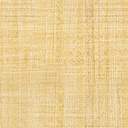 